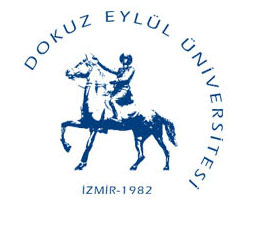 T.C.DOKUZ EYLÜL ÜNİVERSİTESİMühendislik Fakültesi DekanlığıÖğrenime Ara Verme Dilekçesi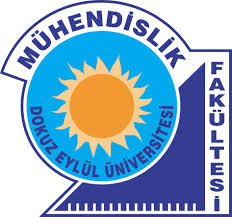 Öğrencinin:Adı – SoyadıOkul NumarasıBölümü- SınıfıCep TelefonuElektronik Mektup AdresiYazışma AdresiÖğretim YılıAra Verilecek Yarıyıl(……) Güz                      (…..) Bahar(……) Güz                      (…..) BaharÖğrenime Ara Verme Nedeni:Öğrenime Ara Verme Nedeni:Öğrenime Ara Verme Nedeni:Mazeretim nedeniyle öğrenimime ara vermem konusunda gereğini arz ederim.                                                                               …/…./…..                                                                   Dilekçenin verildiği tarih      Ad-Soyad         imzaMazeretim nedeniyle öğrenimime ara vermem konusunda gereğini arz ederim.                                                                               …/…./…..                                                                   Dilekçenin verildiği tarih      Ad-Soyad         imzaMazeretim nedeniyle öğrenimime ara vermem konusunda gereğini arz ederim.                                                                               …/…./…..                                                                   Dilekçenin verildiği tarih      Ad-Soyad         imzaEkler:1-          2-Ekler:1-          2-Ekler:1-          2-